Co nás čeká v prosinci?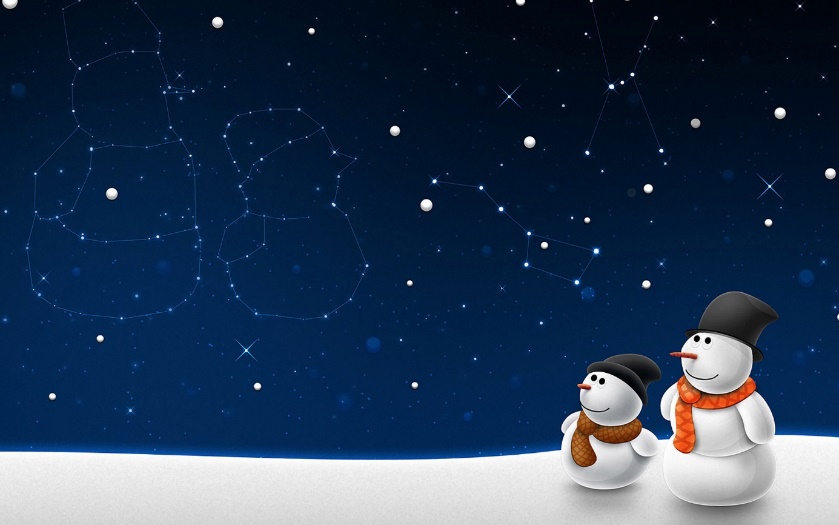 Krásné Vánoce a hodně lásky, štěstí a zdraví v novém roce!5.Mikulášská nadílka13.Vánoční besídka a dílničky v MŠ,  vánoční dílničky v ZŠ od 16,00. Všichni jste srdečně zváni 19.Potkávání v Plavsku – ZŠ – divadelní představení Byla cesta byla ušlapaná22.Vánoční nadílka23. 12. – 2. 1.Vánoční prázdniny, provoz ŠD a MŠ přerušen